Вступительная работа в 7 классВариант 1.На сколько процентов модуль числа A больше, чем модуль числа B, еслиУменьшилась или увеличилась цена на товар, если её сначала повысили на 40%, затем снова повысили на 35%, а затем понизили на 80%? На сколько процентов?Определите массу воды, которую надо долить к 50г 5%-ого раствора соли, чтобы получить 2%-ный раствор?Решите уравнение:а)б) ; в) .Скорость течения реки равна 5км/ч. Расстояние, которое проходит катер за 4,5ч против течения, на 25% меньше расстояния, пройденного им за 4ч по течению. Найдите собственную скорость катера.Найдите длины сторон треугольника ABC, если известно, что , , а его периметр равен 49,5см.Найдите площадь поверхности и объём многогранника, изображённого на рисунке: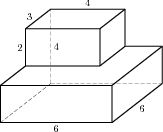 Четырёхугольник ABCD задан координатами своих вершин: , , , . Постройте четырёхугольник A1B1C1D1, симметричный данному относительно начала координат, и найдите его площадь.Вступительная работа в 7 классВариант 2.На сколько процентов модуль числа M меньше, чем модуль числа N, еслиУменьшилась или увеличилась цена на товар, если её сначала понизили на 60%, затем снова понизили на 5%, а затем повысили на 70%? На сколько процентов?Определите массу воды, которую надо выпарить из 40г 15%-ого раствора, чтобы получить 24%-ый раствор?Решите уравнение:а); б)  в) .Теплоход за 4,5ч против течения проходит расстояние, на 20% большее, чем за 2,5ч по течению. Найдите скорость течения, если скорость теплохода в стоячей воде равна 50км/ч.Найдите длины сторон треугольника ABC, если известно, что , , а его периметр равен 64,5см.Найдите площадь поверхности и объём многогранника, изображённого на рисунке: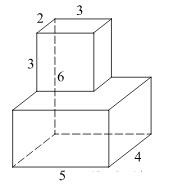 Четырёхугольник ABCD задан координатами своих вершин: , , , . Постройте четырёхугольник A1B1C1D1, симметричный данному относительно оси OY, и найдите его площадь.